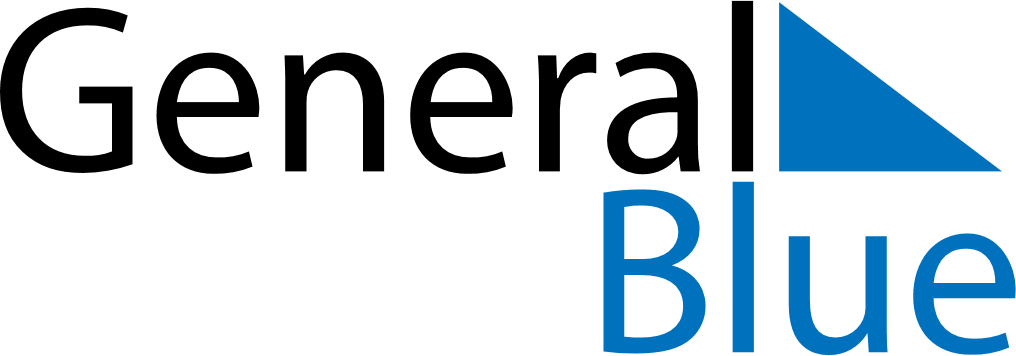 April 2024April 2024April 2024April 2024April 2024April 2024Porvoo, Uusimaa, FinlandPorvoo, Uusimaa, FinlandPorvoo, Uusimaa, FinlandPorvoo, Uusimaa, FinlandPorvoo, Uusimaa, FinlandPorvoo, Uusimaa, FinlandSunday Monday Tuesday Wednesday Thursday Friday Saturday 1 2 3 4 5 6 Sunrise: 6:41 AM Sunset: 8:00 PM Daylight: 13 hours and 19 minutes. Sunrise: 6:38 AM Sunset: 8:03 PM Daylight: 13 hours and 25 minutes. Sunrise: 6:35 AM Sunset: 8:05 PM Daylight: 13 hours and 30 minutes. Sunrise: 6:32 AM Sunset: 8:08 PM Daylight: 13 hours and 36 minutes. Sunrise: 6:29 AM Sunset: 8:10 PM Daylight: 13 hours and 41 minutes. Sunrise: 6:26 AM Sunset: 8:13 PM Daylight: 13 hours and 47 minutes. 7 8 9 10 11 12 13 Sunrise: 6:23 AM Sunset: 8:15 PM Daylight: 13 hours and 52 minutes. Sunrise: 6:19 AM Sunset: 8:18 PM Daylight: 13 hours and 58 minutes. Sunrise: 6:16 AM Sunset: 8:20 PM Daylight: 14 hours and 3 minutes. Sunrise: 6:13 AM Sunset: 8:23 PM Daylight: 14 hours and 9 minutes. Sunrise: 6:10 AM Sunset: 8:25 PM Daylight: 14 hours and 14 minutes. Sunrise: 6:07 AM Sunset: 8:28 PM Daylight: 14 hours and 20 minutes. Sunrise: 6:04 AM Sunset: 8:30 PM Daylight: 14 hours and 26 minutes. 14 15 16 17 18 19 20 Sunrise: 6:01 AM Sunset: 8:33 PM Daylight: 14 hours and 31 minutes. Sunrise: 5:58 AM Sunset: 8:35 PM Daylight: 14 hours and 37 minutes. Sunrise: 5:55 AM Sunset: 8:38 PM Daylight: 14 hours and 42 minutes. Sunrise: 5:52 AM Sunset: 8:40 PM Daylight: 14 hours and 48 minutes. Sunrise: 5:49 AM Sunset: 8:43 PM Daylight: 14 hours and 53 minutes. Sunrise: 5:46 AM Sunset: 8:45 PM Daylight: 14 hours and 59 minutes. Sunrise: 5:43 AM Sunset: 8:48 PM Daylight: 15 hours and 4 minutes. 21 22 23 24 25 26 27 Sunrise: 5:41 AM Sunset: 8:51 PM Daylight: 15 hours and 9 minutes. Sunrise: 5:38 AM Sunset: 8:53 PM Daylight: 15 hours and 15 minutes. Sunrise: 5:35 AM Sunset: 8:56 PM Daylight: 15 hours and 20 minutes. Sunrise: 5:32 AM Sunset: 8:58 PM Daylight: 15 hours and 26 minutes. Sunrise: 5:29 AM Sunset: 9:01 PM Daylight: 15 hours and 31 minutes. Sunrise: 5:26 AM Sunset: 9:03 PM Daylight: 15 hours and 37 minutes. Sunrise: 5:23 AM Sunset: 9:06 PM Daylight: 15 hours and 42 minutes. 28 29 30 Sunrise: 5:20 AM Sunset: 9:08 PM Daylight: 15 hours and 47 minutes. Sunrise: 5:18 AM Sunset: 9:11 PM Daylight: 15 hours and 53 minutes. Sunrise: 5:15 AM Sunset: 9:13 PM Daylight: 15 hours and 58 minutes. 